Club Name: _______________________________________ 						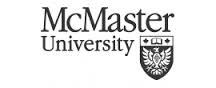 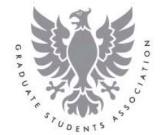 Club President: _______________________________________						Signature: _______________________________________Club Treasurer: _______________________________________						Signature: _______________________________________Date Submitted: _______________________________________Bank Institution & Account Number: _______________________________________Current GSA Funding Remaining: _______________________________________Club Claims Form Approved by __________________________________________Cheque Request Date ___________________________________#Event nameLocationDateVendor/StoreItemsAmountEOHSSApproved12345678